МИНИСТЕРСТВО ОБРАЗОВАНИЯ И НАУКИ РОССИЙСКОЙ ФЕДЕРАЦИИФИЛИАЛ МОСКОВСКОГО ГОСУДАРСТВЕННОГО УНИВЕРСИТЕТА В Г. СЕВАСТОПОЛЕ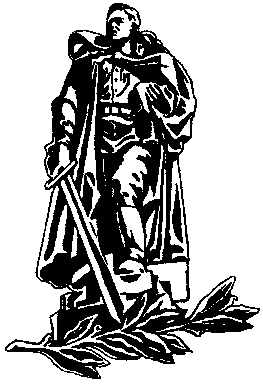 КАЗАХСТАНСКИЙ ФИЛИАЛ МГУСЕВАСТОПОЛЬСКИЙ ГОСУДАРСТВЕННЫЙ УНИВЕРСИТЕТСЕВАСТОПОЛЬСКОЕ РЕГИОНАЛЬНОЕ ОТДЕЛЕНИЕ ОБЩЕРОССИЙСКОЙ ОБЩЕСТВЕННОЙ ОРГАНИЗАЦИИ ВЕТЕРАНОВ «РОССИЙСКИЙ СОЮЗ ВЕТЕРАНОВНАУЧНО-МЕТОДИЧЕСКИЙ ЦЕНТР ПАТРИОТИЧЕСКОГОВОСПИАНИЯ И МОЛОДЕЖНОЙ ПОЛИТИКИМЕЖДУНАРОДНАЯ ВИДЕО  ВСТРЕЧА  
«От евразийской идентичности - к евразийскому взаимодействию молодежи»
г.Севастополь   2016 «От евразийской идентичности - к евразийскому взаимодействию молодежи»
30 сентября  2016 года                           11-00( время моск.)                  Филиал МГУ в г.Севастополе         Ведущий  видео  встречи                                            Иван Сергеевич  Кусов, и.о.директора филиала МГУ в г.СевастополеМОСКВА – СЕВАСТОПОЛЬ( 30 минут)Вопросы для открытого диалога:- Почему  Севастополь стал точкой сбора молодежи евразийского образовательного пространства?- Как укрепить единство и взаимопонимание  современной молодежи?- Какие  проблемы Вас волнуют? Каковы пути их решения?- Как сохранить  историческую память народов-соседей?-  Ваши  конструктивные   предложения   и рекомендации  по формированию     евразийской идентичности  и взаимодействию? Выступления- приветствия  участников видео встречи:Каганов Вениамин Шаевич в - Заместитель министра образования  и науки РФ.Посметный Виктор Александрович  – Председатель комиссии по законодательству,обеспечению эффективности власти, общественному контролю и местному самоуправлениюРодиков Михаил Леонидович – директор Департамента образования г.Севастополя.Авдеева Ирина Николаевна – проректор по непрерывному образованию СевГУВетеран  Великой	 Отечественной войны   «Победа на всех одна»Выступления участников международной видеовстречи:г.АСТАНА КАЗАХСТАНСКИЙ ФИЛИАЛ МГУ(( 20мин)1. Бурханов Камал Низамович - доктор политических наук, профессор, автор книги "Политическая философия евразийской концепции Н.А. Назарбаева"2.  Ермекбай Жарас Акишевич - доктор исторических наук, профессор кафедры социально-гуманитарных дисциплин.г. ВОЛГОГРАД ( 10мин)1.Кусмарцев Михаил Борисови ч- к.п.н. автор книги «Формирование духовной идентичности с поколением победителей»г. СЕВАСТОПОЛЬ(20мин)1Бойцова Елена Евгеньевна – к. и.н.,Севгу «Роль общественных музеев в изучении и сохранении историко-культурного наследия «( на примере г.Севастополя) 2. Фомин Алексей Владимирович -  рук. творческого объединения «Истрия Отечества» ГБОУ ЦДОД «МАН» г.Севастополя, учитель истории ГБОУ СОШ № 15 «Аксиологическое пространство Херсонеса»Студенты – участники Евразийской школы «Диалог поколений и культур» ( 20 мин)1.Девятов Владимир ( Санкт –Петербург)2. Екатерина Маратканова (г.Барнаул)3.Сенявская Елена Спартаковна  - эксперт Евразийской школыдоктор исторических наук, профессор, ведущий научный сотрудник Института российской истории РАН, лауреат Государственной премии РФ, действительный член Академии военных наук, член Союза писателей РоссииЗаключительное слово ( 10 мин)- руководитель проекта «Евразийская школа» , к.п.н.Н.Н.Дубинина«